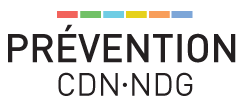 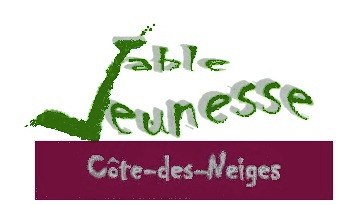 Offre d’emploi : Animateur-animatrice de parcs pour adolescentsPrévention CDN—NDG est à la recherche de 6 personnes pour combler des postes d’animateurs-trices de parcs. Les personnes embauchées auront à travailler auprès des jeunes âgés de 10 à 17 ans dans le quartier Côte-des-Neiges. Description de tâches :Travailler sous la supervision du coordonnateur et de l'animateur(trice)-chef(fe)Animer et organiser des activités dans les parcs avec et pour des jeunes âgés de 10 à 17 ansEntrer en relation avec les jeunes en créant une relation de confianceAssurer une présence dans les lieux propices aux rassemblements de jeunesAssurer une présence aux événements jeunesse se déroulant dans le secteurCréer un atelier à animer auprès des jeunesParticiper à la planification d’activités spéciales et de sortiesFavoriser un réseautage avec les ressources du quartier et avec la travailleuse de rueExigences :Être âgé.e de 30 ans et moins (selon les critères du programme Emploi Été Canada)Être familiarisé.e avec la pratique d’activités physiquesÊtre en mesure de travailler en équipeFaire preuve de débrouillardise, de dynamisme, d’organisation et d’adaptationAvoir le sens des responsabilitésPosséder de l’expérience auprès des jeunes (un atout)Avoir une connaissance ou une expérience du milieu communautaire et multiculturelAvoir une certification en premiers soins à jour (un atout)Bilingue (français et anglais), une troisième langue est un atoutConnaître le quartier Côte-des-Neiges (un atout)Conditions de travail :Poste à 30 heures/semaine du lundi au vendredi (4 jours de 14h à 21h, 1 jour de 13h à 19h)Durée du contrat : 9 semaines du 25 juin au 23 août 2019 Salaire : 13,50 $ / l’heure Soumission de candidatureLes personnes intéressées doivent faire parvenir leur CV et lettre de présentation en spécifiant le titre à l’attention de : Annie Thifault à l’adresse annieprevndg@gmail.com Date limite pour déposer une candidature : vendredi 19 avril Prière de ne pas nous contacter. Seuls les candidat.e.s retenu.e.s seront contacté.e.s.